О внесении изменений в постановление администрации города Сосновоборска от 09.12.2015 № 1864 «О рабочей группе по снижению неформальной занятости, легализации «серой» заработной платы, повышению собираемости страховых взносов во внебюджетные фонды»В связи с оптимизаций структуры Пенсионного фонда России и фонда социального страхования и создания единого государственного внебюджетного фонда - Фонд пенсионного и социального страхования Российской Федерации (далее - СФР), руководствуясь статьями 26, 38 Устава города Сосновоборска Красноярского края,ПОСТАНОВЛЯЮВнести в постановления администрации города от 09.12.2015 № 1864 «О рабочей группе по снижению неформальной занятости, легализации «серой» заработной платы, повышению собираемости страховых взносов во внебюджетные фонды» следующие изменения в приложение 1:строку «Шилова Светлана Владимировна - «заместитель начальника Управления организации работы КС Отделения ПФР по Красноярскому краю - руководитель Клиентской службы в г. Сосновоборске» заменить строкой «Шилова Светлана Владимировна - «Руководитель КС в г. Сосновоборске ОСФР по Красноярскому краю» (по согласованию);строку «Шелепнева Татьяна Николаевна - налоговый инспектор Межрайонной ИФНС России № 26 по Красноярскому краю (по согласованию) заменить строкой «Сабурова Елена Николаевна - заместитель начальника отдела камеральных проверок № 4».Настоящее постановление вступает в силу в день, следующий за днем его официального опубликования в городской газете «Рабочий».Контроль за исполнением постановления возложить на заместителя Главы города по общим вопросам (О.Н. Кожемякин).Глава города Сосновоборска                                                            А.С. Кудрявцев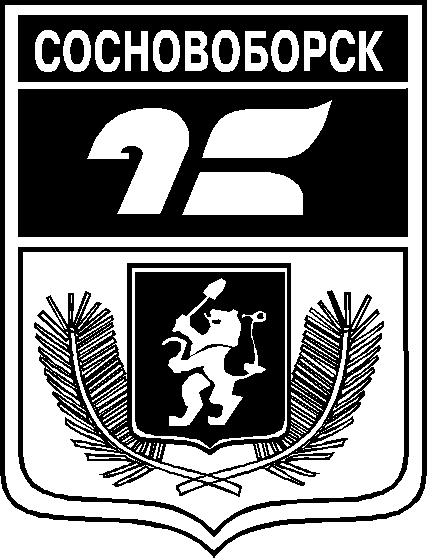 АДМИНИСТРАЦИЯ ГОРОДА СОСНОВОБОРСКАПОСТАНОВЛЕНИЕ09 февраля 2023                                                                                                                              № 180АДМИНИСТРАЦИЯ ГОРОДА СОСНОВОБОРСКАПОСТАНОВЛЕНИЕ09 февраля 2023                                                                                                                              № 180